 Yu Li LiAcademic QualificationsTeaching ExperiencesRepresentative PublicationsJournal Articles: 14Academic texts: 1Conference Proceedings: 3Research Grants/ProjectsProfessional Qualifications and Awards2017 1st class of Service Award(ZhongZhu Medicine & Life Science Excellent Teacher Award Announcement 2016/2017.2014 Rising Star (Teaching Excellence Award 2013/2014. 2011 The first prize of the Science and Technology Award (the China Association of Chinese Medicine. 2010 Outstanding Paper Award (the 8th annual academic conference for PH.D candidates.2010 Outstanding Paper Award( the first Chinese Medicine doctor paper. 2009 Practicing physician of the People's Republic of China . 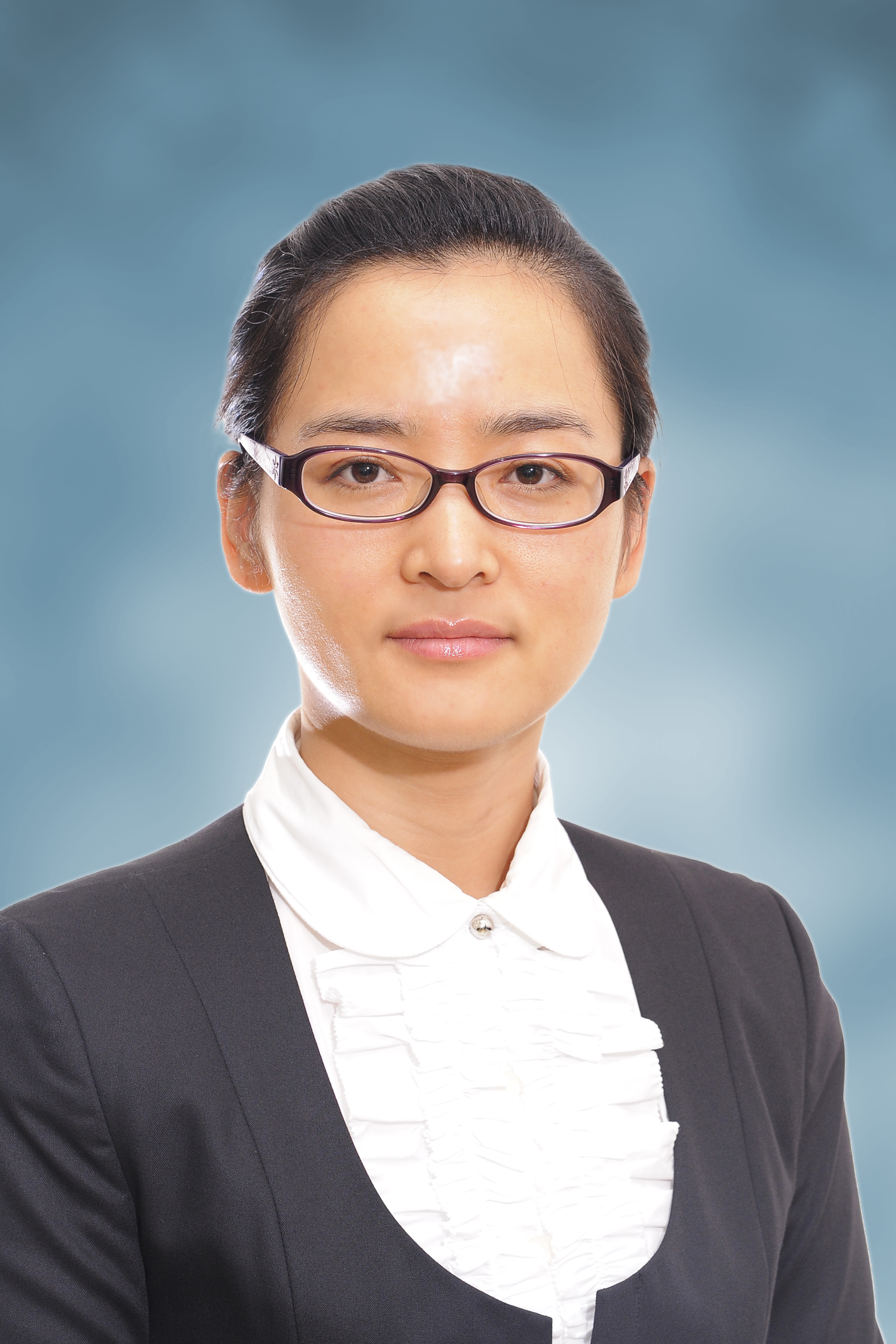 Position :Assistant ProfessorFaculty :Faculty of Chinese MedicineEmail Address :llyu@must.edu.moTelephone : (853) 8897-2497Fax No. : (853) 2882-5123Office : H618aMailing Address : Avenida Wai Long, Taipa, MacauTeaching and Research Areas :Teaching subjects: Fundamentals in Chinese Medicine, Diagnostics of traditional Chinese Medicine, Science of Formulae of Chinese Herbs, Forums and Lectures of Internal Classic, Febrile Diseases, Advances in Research into Traditional Chinese Medicine, Current Topics in Basic Research of Chinese Medicine.Research Areas: TCM syndrome differentiation, TCM body Constitution and Health Preservation.Teaching and Research Areas :Teaching subjects: Fundamentals in Chinese Medicine, Diagnostics of traditional Chinese Medicine, Science of Formulae of Chinese Herbs, Forums and Lectures of Internal Classic, Febrile Diseases, Advances in Research into Traditional Chinese Medicine, Current Topics in Basic Research of Chinese Medicine.Research Areas: TCM syndrome differentiation, TCM body Constitution and Health Preservation.Teaching and Research Areas :Teaching subjects: Fundamentals in Chinese Medicine, Diagnostics of traditional Chinese Medicine, Science of Formulae of Chinese Herbs, Forums and Lectures of Internal Classic, Febrile Diseases, Advances in Research into Traditional Chinese Medicine, Current Topics in Basic Research of Chinese Medicine.Research Areas: TCM syndrome differentiation, TCM body Constitution and Health Preservation.Teaching and Research Areas :Teaching subjects: Fundamentals in Chinese Medicine, Diagnostics of traditional Chinese Medicine, Science of Formulae of Chinese Herbs, Forums and Lectures of Internal Classic, Febrile Diseases, Advances in Research into Traditional Chinese Medicine, Current Topics in Basic Research of Chinese Medicine.Research Areas: TCM syndrome differentiation, TCM body Constitution and Health Preservation.2011 - Present Teaching Staff / Faculty of Chinese Medicine / Macau University of Science and Technology2017 - 2018Study on the Promotion and Application of Assessment Rubrics in Chinese Medicine Course(Science of Formulae of Chinese Herbs)（MF-17-005a-A）2013 - 2017Study on the molecular mechanisms of protective effects of muscone onmyocardial ischemia-reperfusion injury in rats (FDCT)Academic Membership and ServicesAcademic Membership and Services2014-2022China Association of Chinese Medicine for Diagnostics of traditional Chinese Medicine